                          ДО:ОПШТИНА ЛИПКОВО, ЛИПКОВО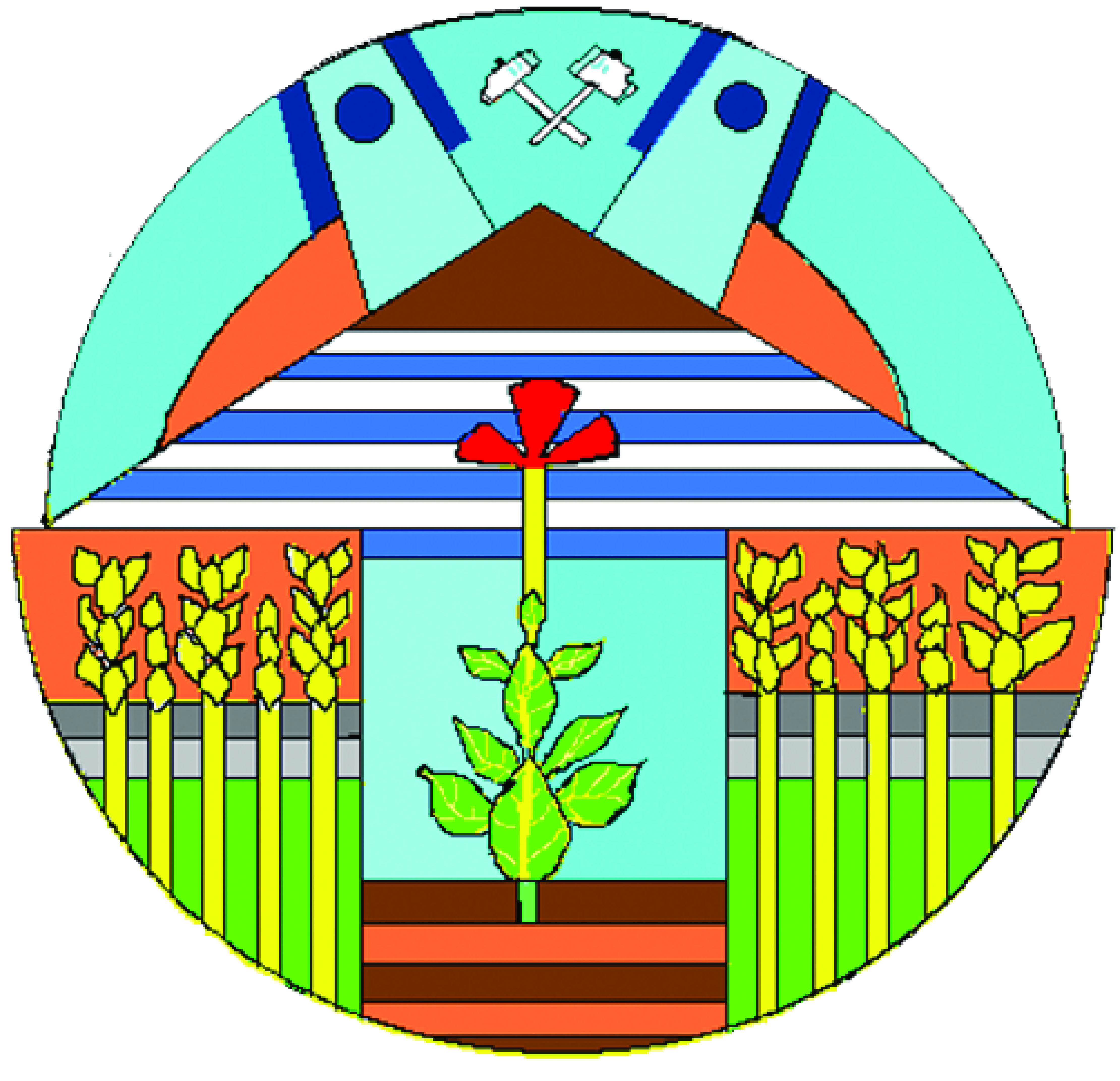 -Одделение инспекторат-Б А Р А Њ ЕУВИД ОД                                            ______________________________________________________Име и презиме/Фирма______________________________________________________Адреса   ______________________________________________________Телефон/е-mail  ______________________________________________________Барам да се изврши увид на објект на ул.________________________________________, број_____________________-ЛипковоГрадбата се стои од____________________________________________________________________________________________________________________________________________________________________________________________________________________________________________________________________________________________________________________________________________________________________________________________________________________________________________________________________________________________________________________________________________________________________________________________________________________________________________________________________________________________________________________________________________________________________________________________________________________________________________________________________________________________________________________________________________________.___.____.20____год.                                                                                                   Барателс. Липково                                                                                                   _____________________                                          (потпис/печат)DREJTUAR: 	 KOMUNËS SË LIKOVËS, LIKOVË-Seksioni i Inspektoriatit-K Ë R K E S ËINSPEKTIMNga:                                       ___________________________________________________ Emri dhe mbiemri/Firma    ___________________________________________________ Adresa                                  ___________________________________________________ Telefoni/e-mail___________________________________________________ Kërkoj të kryhet inspektimi objektit në rr._________________________________________,numër.__________________-LikovëObjekti përbëhet nga____________________________________________________________________________________________________________________________________________________________________________________________________________________________________________________________________________________________________________________________________________________________________________________________________________________________________________________________________________________________________________________________________________________________________________________________________________________________________________________________________________________________________________________________________________________________________________________________________________________________________________________________________________________________________________________________________________________._____._____.20________                                                                              Kërkues Likovë                                                                                                _______________________                                                           (Nënshkrimi/vula)